Муниципальное бюджетное общеобразовательное учреждение «Гимназия»городского округа город Урюпинск Волгоградской области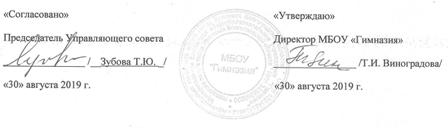 УЧЕБНЫЙ  ПЛАНМУНИЦИПАЛЬНОГО БЮДЖЕТНОГО ОБЩЕОБРАЗОВАТЕЛЬНОГО УЧРЕЖДЕНИЯ «ГИМНАЗИЯ» ГОРОДСКОГО ОКРУГА ГОРОД УРЮПИНСК ВОЛГОГРАДСКОЙ ОБЛАСТИНА 2019 - 2020  УЧЕБНЫЙ ГОДПояснительная запискаУчебный план Муниципального бюджетного общеобразовательного учреждения «Гимназия» городского округа город Урюпинск Волгоградской областиявляется частью образовательной программы Муниципального бюджетного общеобразовательного учреждения «Гимназия» городского округа город Урюпинск Волгоградской области (далее по тексту – гимназия) и призван обеспечить реализацию целей и задач образования, которые определены действующим Законом РФ «Об образовании в Российской Федерации» от 29.12.2012 № 273.Учебный план МБОУ «Гимназия» составлен на основе нормативно-правовых документов:Федеральный закон от 29.12.2012 № 273-ФЗ «Об образовании в Российской Федерации»; Закон Российской Федерации от 25.10.1991 № 1807-1 «О языках народов Российской Федерации»;Федеральный закон от 03.08.2018 г. № 317-Ф3 «О внесении изменений в статьи 11 и 14 Федерального Закона «Об образовании в Российской Федерации»;Федеральный государственный образовательный стандарт начального общего образования, утвержденным приказом Министерства образования и науки Российской Федерации от 06.10.2009 г. № 373 «Об утверждении и введении в действие федерального государственного образовательного стандарта начального общего образования» (в редакции от 31.12.2015 № 1576 с изменениями);Федеральный государственный образовательный стандарт основного общего образования, утвержденным Приказом Министерства образования и науки Российской Федерации от 17.12.2010 г. № 1897 «Об утверждении и введении в действие федерального государственного образовательного стандарта основного общего образования» (в редакции от 31.12.2015 № 1577 с изменениями);Письмо Минобрнауки России от 09.10.2017 № ТС-945/08 «О реализации прав граждан на получение образования на родном языке»;Письмо Рособрнадзора от 20.06.2018 № 05-192 «О реализации прав на изучение родных языков из числа языков народов РФ в общеобразовательных организациях»;Примерная основная образовательная программа начального общего образования (одобрена ФУМО от 08.04.2015 № 1/15);Примерная основная образовательная программа основного общего образования (одобрена ФУМО от 08.04.2015 № 1/15);Примерная программа по учебному предмету «Русский родной язык» для образовательных организаций, реализующих программы начального общего образования (одобрена ФУМО от 04.03.2019 № 1/19);Примерная программа по учебному предмету «Русский родной язык» для образовательных организаций, реализующих программы основного общего образования (одобрена ФУМО от 31 января 2018 года № 2/18);Приказ Минобрнауки России об утверждении ФГОС СОО от 17 мая 2012 г. № 413 (в редакции от 31 декабря 2015 года № 1578);Примерный учебный план образовательных организаций Российской Федерации, реализующих основную образовательную программу среднего общего образования в соответствии с требованиями ФГОС СОО;Письмо Комитета образования, науки и молодежной политики Волгоградской области от 17.04.2019 № И-10/3991;Приказ Министерства образования и науки Российской Федерации от 30.08.2013 г. № 1015 «Об утверждении Порядка организации и осуществления образовательной деятельности по основным образовательным программам –образовательным программам начального общего, основного общего и среднего общего образования» (в редакции от 17.07.2015);Приказ Минпросвещения России от 28 декабря 2018 г. № 345 «0 федеральном перечне учебников, рекомендуемых к использованию при реализации имеющих государственную аккредитацию образовательных программ начального общего, основного общего, среднего общего образования»;санитарно-эпидемиологические требования к условиям и организации обучения в образовательных организациях, утвержденными Постановлением Главного государственного санитарного врача Российской Федерации от 29.12.2010 № 189 «Об утверждении СанПиН 2.4.2.2821-10» (ред. от 24.11.2015).Учебный план гимназии включает в себя федеральный и региональный компоненты, обеспечивающие единство образовательного пространства на территории страны и Волгоградской области, и компонента образовательного учреждения, отвечающего целям и задачам гимназии и обеспечивающего индивидуальный характер образования школьников в соответствии с их склонностями и интересами.Учебный план школы направлен на достижение следующих целей:формирование общей культуры личности обучающихся на основе требований стандартов второго поколения, минимума содержания образовательных программ, их адаптации к жизни в обществе, создание основы для осознанного выбора и последующего освоения профессиональных образовательных программ;создание благоприятных условий для интеллектуально-нравственного развития учащихся школы путем удовлетворения потребностей обучающихся в самообразовании и получении дополнительного образования на основе концепции личностно ориентированного обучения, инновационного построения образовательного процесса;обеспечение широкой образовательной подготовки учащихся, подготовки их к получению высшего образования, к творческому труду в различных сферах научной и практической деятельности, выявление способных и одаренных детей, создание условий для развития индивидуальных способностей каждого ребенка;построение основного и дополнительного образования на основе принципов здоровьесбережения, формирования представлений о здоровом образе жизни как о принципиальном элементе интеллектуально-нравственной культуры учащихся школы. Учебный планв соответствии с ФГОС реализует основную образовательную программу начального общего образования, основного общего образования, среднего общего образования, фиксирует максимальный объем учебной нагрузки обучающихся, состав учебных предметов, распределяет учебное время, отводимое на освоение содержания образования по учебным предметам.Учебный плангимназии представлен набором учебных планов:Учебный план 1–4 классов;Учебный план 5–9классов;Учебный план 10–11 классов;Учебный  план 1 классов рассчитан на 33 учебные недели, 2–11 классов – на 34 учебные недели.Продолжительность учебной недели составляет: в 1 классах – 5 дней, во 2–11 классах – 6 дней.Максимальная учебная нагрузка обучающихся соответствует нормативам, применительно к 5-ти дневному режиму работы учащихся 1 классов, 6-ти дневному режиму работы обучающихся 2–11  классов.Учебный план 1–4-х классовУчебный план 1 классов обеспечивает реализацию УМК «Перспектива», имеет однокомпонентную структуру, состоит из обязательной части. При составлении Учебного плана для 1 классов учитывается «ступенчатый» режим обучения в первом полугодии (в сентябре, октябре – по3 урока в день по 35 минут каждый, в ноябре – декабре – по4 урока по 35 минут каждый; январь – май – по4 урока по 40 минут каждый); обучение в 1 классах и в первом полугодии во 2 классах проводится без балльного оценивания знаний учащихся и домашних заданий.Учебный план 2–4 классов обеспечивает реализацию УМК «Перспектива», имеет двухкомпонентную структуру, состоит из обязательной части и части, формируемой участниками образовательного процесса.В обязательной части учебного плана сохранены учебные предметы, предусмотренные Примерным учебным планом начального общего образования. Количество часов по учебному плану по каждому учебному предмету и максимальное количество часов соответствует Примерному учебному плану начального общего образования.Учебныйплан1–4 классовопределяет:перечень учебных предметов федерального компонента государственного стандарта начального общего образования, обязательных к изучению всеми обучающимися 1–4  классов гимназии;во 2, 3 и 4 классах на изучение предметов «Русский родной язык» и «Литературное чтение на русском родном языке» отводится по 34 часа и составляет по 1 часу в неделю на уровне образования;увеличение учебных часовобязательной части учебного плана для углубленного изученияпредмета «Математика» (1 час)во 2–4 классах за счет части, формируемой участниками образовательного процесса;дополнительный учебный предмет «Информатика» в 3–4 классах за счет  части, формируемой участниками образовательного процесса;максимальный  объем учебной нагрузки обучающихся: 1 классы – 21 ч., 2-4 классы – 26 ч.Аттестацияв 1-4 классах проводится в форме входных (сентябрь 2019 г.), промежуточных (декабрь 2019 г.)работ по русскому языку, математике и технике чтения. Вапреле 2020 года в 1-3 классах аттестация проводится в форме итоговых контрольных работ по текстам администрациигимназиипо русскому языку, математике, технике чтения и окружающему миру в форме комплексной работы, а в4 классах в форме ВПР в марте – апрелепо русскому языку, математике, окружающему миру.Учебный план 5–9-х классовУчебный план 5-9 классов гимназии определяет максимальный объём учебной нагрузки учащихся при 6-ти дневной учебной неделе, распределяет время, отводимое на освоение федерального государственного образовательного стандарта. Образовательные программы школы направлены на удовлетворение разнообразных потребностей учащихся и их родителей. Учебный план состоит из двух частей: обязательной и части, формируемой участниками образовательных отношений.Обязательная часть обеспечивает реализацию обязательного федерального компонента государственного образовательного стандарта основного общего образования, включает в себя перечень учебных предметов (курсов, дисциплин), обязательных к изучению всеми обучающимися5–9  классов гимназии и предметов по выбору для углубленного изучения.В 7 и9 классах на изучение предметов«Русский родной язык» и «Русская родная литература» отводится по 34 часа и составляет по 1 часу в неделю на уровне образования. В 8 классах на изучение предметов «Русский родной язык» и «Русская родная литература» отводится по 17 часов и составляет по 1 часу в неделю на уровне образования.В части, формируемой участниками образовательных отношений, 1 час используется наувеличение учебных часов для углубленного изученияпредмета «Русский язык» в 5–9 классах, а также изучается дополнительный учебный предмет– «Информатика и ИКТ» (5–6 классы). Введеныфакультативные курсы «Язык в действии – речь» (5 классы) и «Нестандартные задачи по математике» (5–7 классы); спецкурсы«Решение задач с модулем» (7 классы), «Избранные вопросы математики» (9 классы), «Основы духовно-нравственной культуры народов России» (5 классы), практикумы «Краеведение» (6 классы), «Литературное Прихопёрье» (6 классы), «Решение математических задач с параметрами» (8 классы). Выделены часы на проектную деятельность обучающихся. Содержание учебных предметов, факультативных курсов, спецкурсов сформировано с учетом пожеланий обучающихся и их родителей (законных представителей).Максимальная недельная аудиторная учебная нагрузка в 5 классах – 32 ч., 6 классах – 33 ч., в 7 классах – 35 ч., в 8–9 классах – 36 ч.Аттестация в 5–8классах проводится в форме входных (сентябрь 2019 г), промежуточных (декабрь 2019 г.)по русскому языку, математике, алгебре. В апреле – мае 2020года аттестация в 8 классах проводитсяв форме итоговых контрольных работ по текстам администрации по русскому языку, алгебре, обществознанию, географии, биологии, а также в форме ВПРв марте – апреле для 5–7 классов по русскому языку, математике, истории, биологии, географии,иностранному языку.Государственная итоговая аттестация в 9 классах проводится в форме ОГЭ в сроки, установленные Министерством образования Российской Федерации.Учебный план 10–11-х классовВ 10–11 классах обучение осуществляется по ФГОС СОО. Учебный план реализует модель профильного обучения Примерного учебного плана. Эта модель предполагает стандартизацию двух уровней преподавания основных учебных предметов: базисного и профильного, а также включение элективных курсов, которые обучающийся может выбрать в соответствии с индивидуальным профилем образования. Распределение часов обусловлено особенностями образовательной программы и образовательными запросами и потребностями обучающихся, их родителей (законных представителей).Наосновании выбора обучающимися 10–11 классов профиль обучения – универсальный, позволяющий ограничиться базовым уровнем изучения учебных предметов.Учебный план 10–11 классов состоит из двух разделов: инвариантной части и компонента образовательного учреждения.В соответствии с ФГОС СОО формирование учебного плана осуществляется из числа учебных предметов из следующих обязательных предметных областей:предметная область «Русский язык и литература», включающая учебные предметы: «Русский язык»(базовый и углубленный уровни),«Литература»;предметная область «Иностранные языки», включающая учебные предметы: «Иностранный язык (английский)» (базовый уровень). Образовательная область «Иностранные языки» предусматривает изучение «Иностранного языка» в 10–11 классах 3 часа в неделю;предметная область «Общественные науки», включающая учебные предметы: «История» (базовый уровень); «География» (базовый уровень); «Обществознание» (базовый уровень). Предмет«История» (включая «История России» и «Всеобщая история») на базовом уровне изучается по 2 часа в неделю. Предмет «Обществознание» (включая «Право») на базовом уровне изучаетсяв 10–11 классах по 1 часу в неделю. Предмет «География» изучаетсяв 10–11 классах по 1 часу в неделю;предметная область «Математика и информатика», включающая учебные предметы: «Математика: алгебра и начала математического анализа, геометрия» (базовый и профильный уровни); «Информатика и ИКТ» (базовый и углубленный уровни);предметная область «Естественные науки», включающая учебные предметы: «Физика» (базовый уровень); «Химия» (базовый уровень); «Биология» (базовый уровень).С сентября 2019 года в гимназии открыт профильный педагогическийкласс – 10 Б.Цель педкласса: создать систему непрерывной специализированной подготовки в старших классах общеобразовательных школ города Урюпинска, ориентированную на продолжение образования в ССУЗах и ВУЗах педагогического профиля. Открывая педагогический класс мы ставим перед собой следующие задачи:получение обучающимися первичных психолого-педагогических знаний и навыков;формирование и развитие у обучающихся дисциплинированности, добросовестного отношения к учебе, стремления к овладению профессией педагога и воспитание любви к педагогической деятельности;развитие у обучающихся высоких морально-психологических, деловых и организаторских качеств;обеспечение интеллектуального, культурного, нравственного развития обучающихся;подготовка обучающихся в педклассах, к поступлению в средние и высшие педагогические образовательные учреждения.В учебный план педкласса включены следующие учебные предметы:«Основы педагогики»;«Основы психологии»;«Основы организации детского досуга».Прохождение педпрактики обучающимися будет осуществляться на базе начальных классов школ, детских садов и учреждений дополнительного образования города Урюпинска.Порядок формирования педагогического классаВ педклассы принимаются обучающиеся, успешно сдавшие экзамены за курс основной школы, независимо от места их проживания, по письменному  заявлению родителей (законных представителей).Преимущественным правом поступления в педклассы пользуются:выпускники 9 классов, наиболее успешно прошедшие государственную (итоговую) аттестацию за курс основного общего образования;дети – сироты, оставшиеся без попечения родителей;выпускники 9 классов, получившие аттестат особого образца;выпускники 9 классов, имеющие устойчивый интерес к избранной профессии.Гимназия устанавливает единые критерии поступления в педкласс и доводит их заблаговременно до сведения выпускников 9 классов, их родителей (законных представителей).Обучающимсяпедкласса предоставляется право изменения профиля обучения в течение учебного года, в том числе оставления педкласса, при следующих условиях:академические задолженности за прошедший период обучения;неуспешная сдача зачетов (экзаменов) поучебным предметам;письменное заявление родителей (законных представителей).При наличии вакантных мест приём учащихся в педкласс может производиться дополнительно в течение первого года обучения.Отчисление учащихся из педклассов производится приказом гимназии.  Основанием для отчисления может быть неуспеваемость по профилирующим предметам, систематические пропуски занятий.В  результате  изучения  предметов  педагогического  класса  ожидается формирование  у  учащихся  целенаправленной  профессионально-педагогической  ориентации,  устойчивого  интереса  к  педагогической деятельности,  а  также  ориентация  выпускников  педкласса  на  обучение  в ССУЗах  и  ВУЗах Волгоградской области с дальнейшим самоопределением для работы в образовательных  учреждениях  и  учреждениях  дополнительного образования  города Урюпинска.На третьей ступени выделены дополнительные часы внеурочной работы для более глубокого изучения химии, физики, биологии, математики, истории, обществознания через реализацию курсов по выбору.Максимальная недельная аудиторная учебная нагрузка в 10–11-х классах – 37 часов.Компонент  образовательного учрежденияобеспечивает реализацию образовательной программы гимназии, индивидуальных образовательных запросов и потребностей обучающихся.В учебном плане предусмотрено выполнение обучающимися индивидуального проектаза счёт  части, формируемой участниками образовательного процесса. Индивидуальный проект выполняется обучающимся самостоятельно под руководством учителя (тьютора) по выбранной теме в рамках одного или нескольких изучаемых учебных предметов, курсовв любой избранной области деятельности. Индивидуальный проект выполняется обучающимся в течение одного года или двух лет.Учебное время (часы)Компонента образовательного учрежденияиспользуется для:реализации учебных предметов Инвариантной части 10–11-х классов на углубленном и профильном уровне (углубленный уровень: 10Б, 11Б классы –  «Русский язык»,  «Информатика и ИКТ» в 10А, 11А классах; профильный уровень: 10А, 11А классы – «Алгебра и начала математического анализа», «Геометрия»);введения дополнительных учебных предметов, предусмотренных образовательной программой гимназии для обязательного изучения обучающимися (10Б классы «Основы педагогики», «Основы психологии», «Основы организации детского досуга»);введения в Компонент образовательного учреждения учебных курсов (элективных курсов, практикумов, спецкурсов), обеспечивающих удовлетворение образовательных запросов и потребностей обучающихся гимназии: (элективные курсы: «Экономика в задачах» (10Б класс), «Экономика для гуманитариев»(10Б класс), «Дискуссионные вопросы изучения истории России XX века» (11Б класс); спецкурсы: «Русская словесность» (10Б и 11Б классы),«Русское правописание: орфография и пунктуация» (10Б и 11Б классы), «Биология  в вопросах и ответах» (11Б класс), «Сочинения разных жанров» (10А, 11А, 11Б классы),  «Избранные вопросы математики» (10А и 11А классы), «Деловой английский в офисе» (10Б и 11Б классы), «Права человека» (10А, 11А, 11Б классы), «Программирование в ЕГЭ» (10А и 11А классы), «Инженерная графика» (10А и 11А классы); практикумы: «Решение математических задач с параметрами» (11А класс), «Реальная математика», (10Б и 11Б классы),  «Решение химических задач разных типов» (10А и 11А классы), «Решение физических задач разных типов» (10А и 11А классы).В учебном плане 10–11 классов отведены часы на ведение исследовательской деятельности по физике, биологии, истории.Аттестация в 10-х классах проводится в форме входных (сентябрь 2019 г), промежуточных (декабрь 2019 г.) срезов по русскому языку, алгебре и началам математического анализа, обществознанию, английскому языку и итоговых контрольных работ по текстам администрации гимназии в апреле – мае 2020 года по русскому языку, алгебре и началам математического анализа.Государственная итоговая аттестация в 11-х классах проводится в форме ЕГЭ в сроки, установленные Министерством образования Российской Федерации.Для проведения ряда занятийво 2–11 классах по иностранному языку, в 5–8классах по технологии и в 10–11 классах по физической культуре предусматривается деление классов на 2 подгруппы.Реализация учебного плана обеспечена необходимыми педагогическими кадрами соответствующей квалификации, учебными программами, методическими рекомендациями, дидактическими материалами, контрольными заданиями, необходимым оборудованием.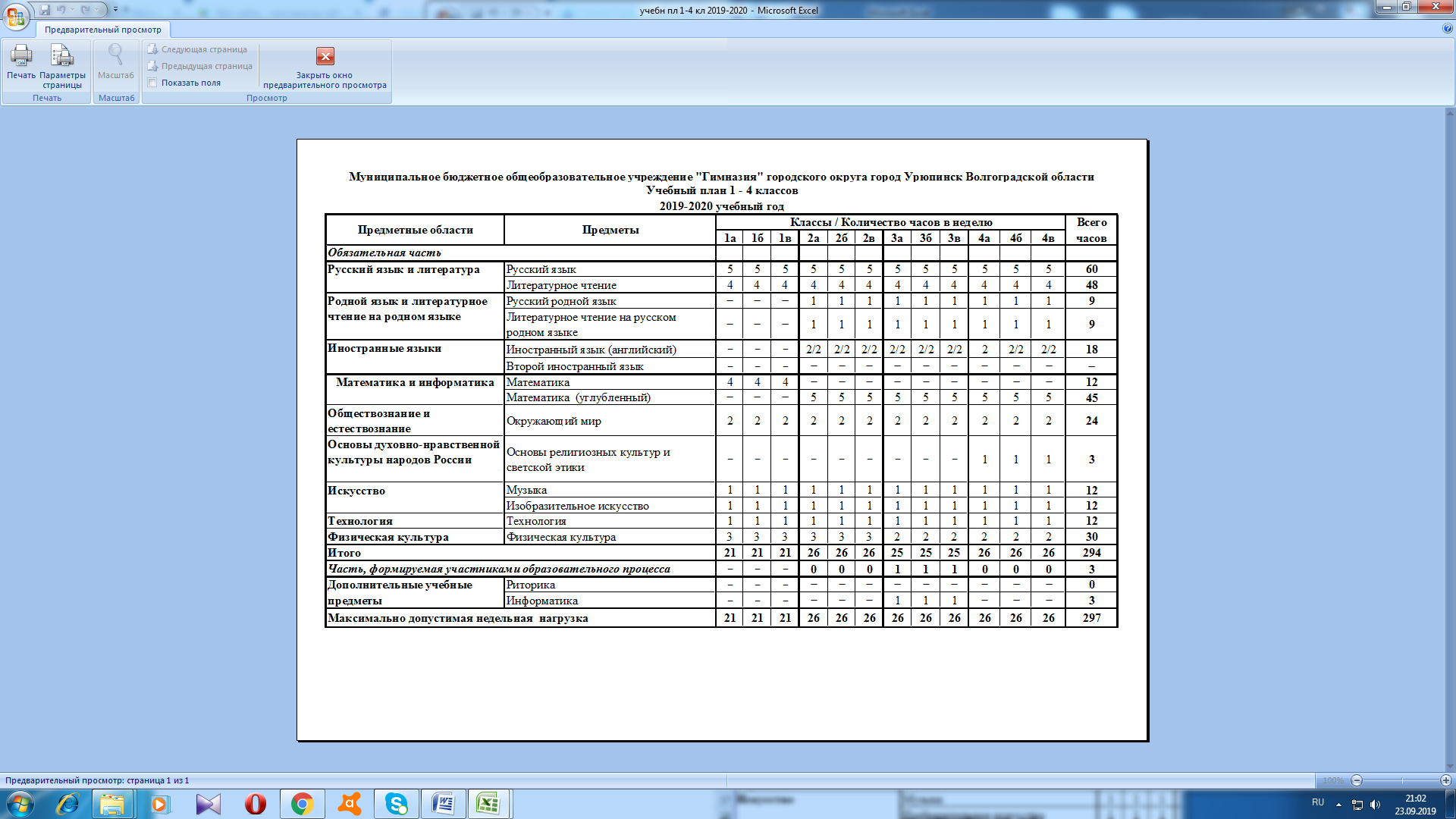 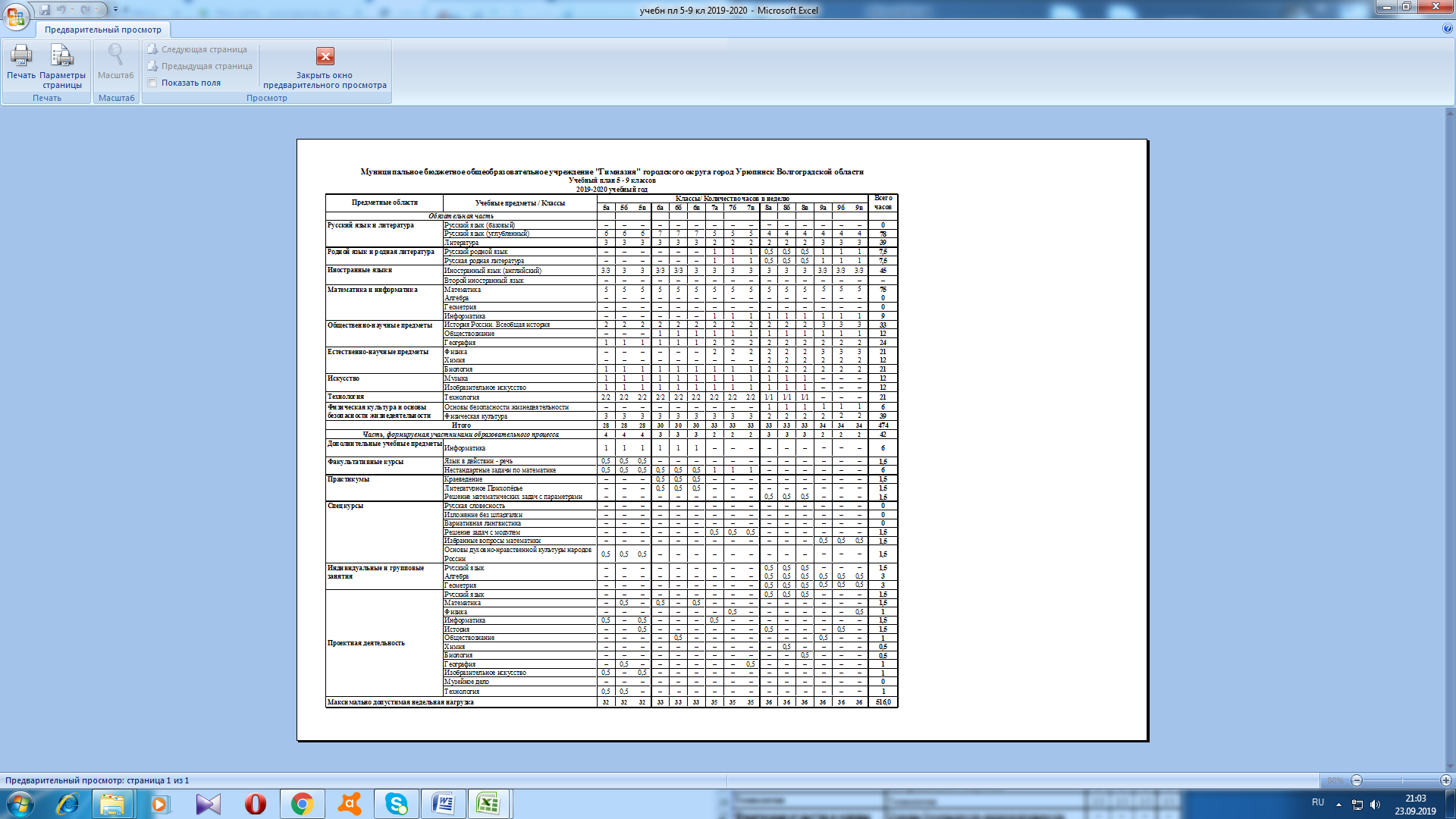 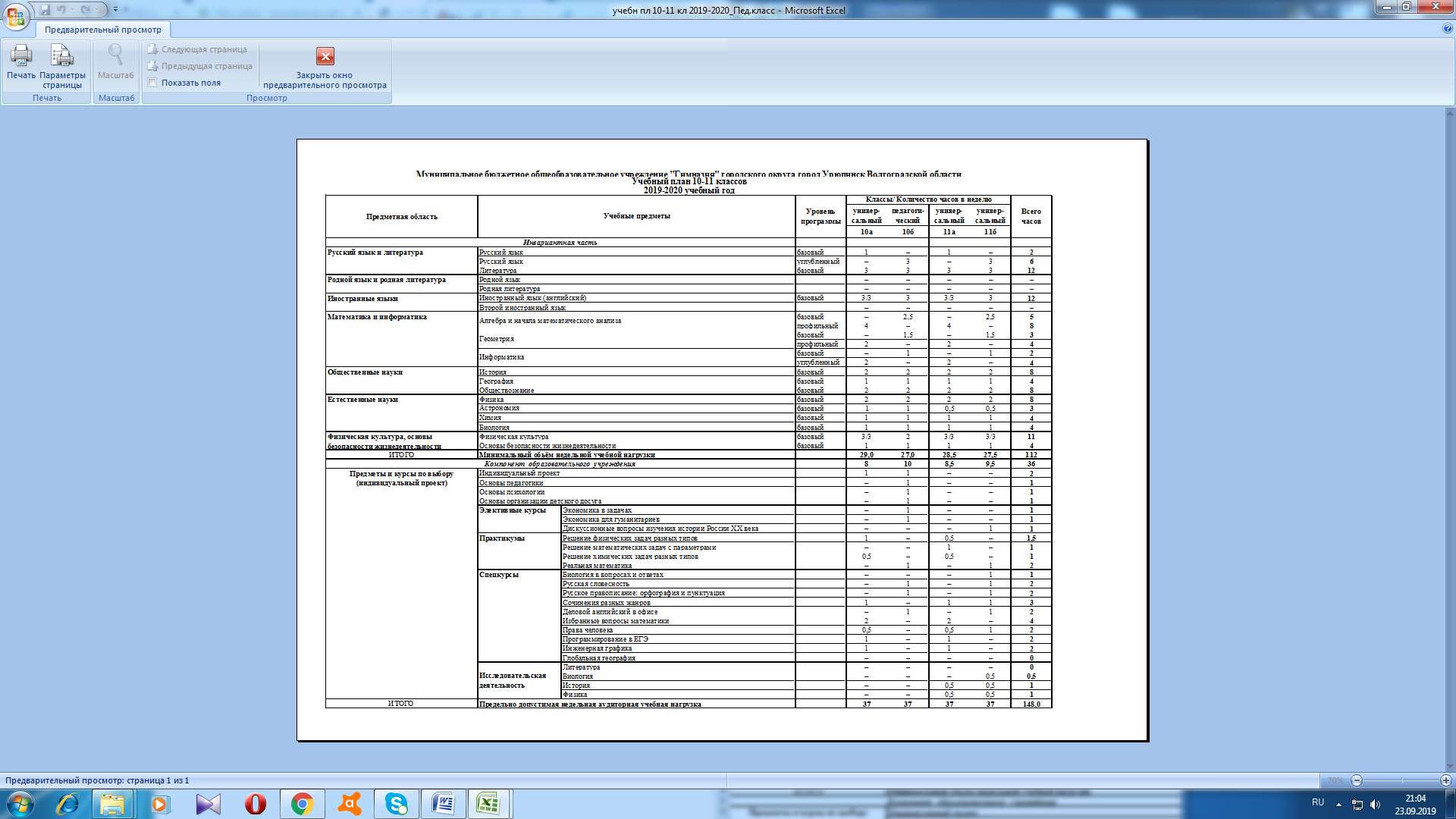 